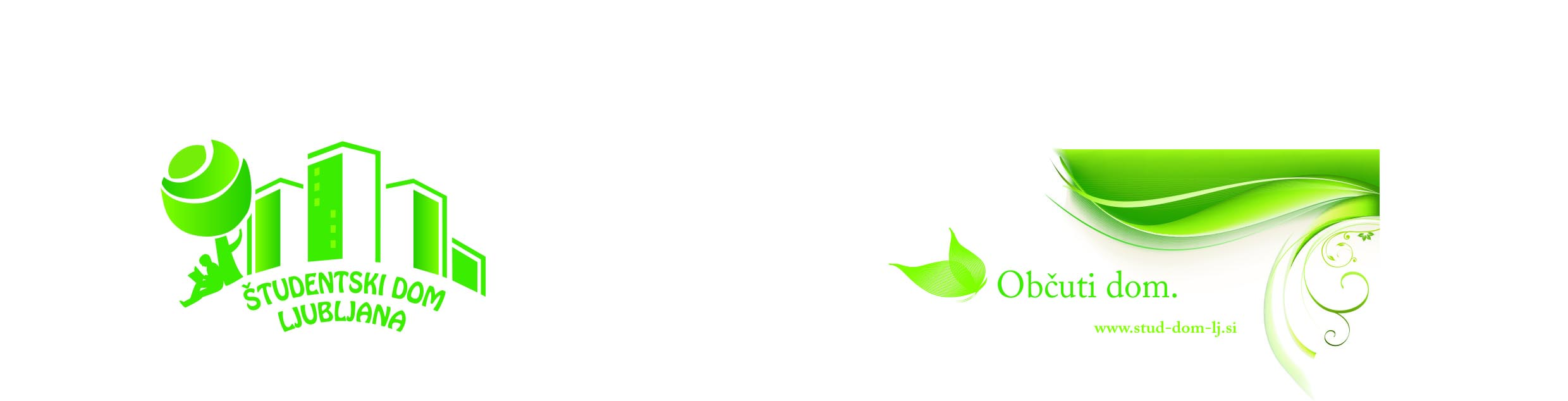 SEKTOR ZA ŠTUDENTSKE ZADEVESPREJEMNA PISARNAPROŠNJA ZA BIVANJE V TIHEM DOMUNa podlagi sedmega odstavka 15. člena Domskega reda, št. 01415/1/5/7 z dne 29.10.2018, Spremembe in dopolnitve domskega reda št. 01415/1/5/8 z dne 19.09.2019, stanovalec*………………………………….. trenutno nastanjen v domu…………, soba ………., oddajam prošnjo za bivanje v tihem domu .……………….. Datum oddaje prošnje …………………. Podpis stanovalca ………………… Datum prejema prošnje v sprejemni pisarni …………………..Stanovalec dovoljuje Zavodu obdelovati in shranjevati njegove osebne podatke, zbrane ob podpisu te prošnje, z namenom uresničevanja bivanja po nastanitveni pogodbi. Zavod bo hranil podatke o stanovalcu skladno s predpisi, ki urejajo varstvo osebnih podatkov.*V prošnji za bivanje v tihem domu uporabljeni in zapisani izrazi v slovnični obliki za moški spol, se uporabljajo kot nevtralni za ženski in moški spol.Podpis stanovalca